Allegato 2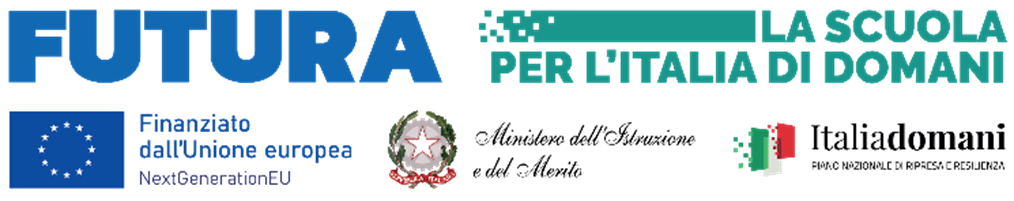 SCHEDA DI VALUTAZIONE ESPERTOTITOLO PROGETTO: “Animatore digitale: formazione del personale interno”. Identificativo progetto : M4C1I2.1-2022-941-P-8740. CUP: E54D22002330006 Cognome_______________________________Nome___________________________________SCHEDA DI VALUTAZIONEN. B.: non saranno presi in considerazione curricula o singole voci di essi che non consentano di evincere in modo chiaro ed inequivocabile i parametri che compongono il suindicato prospetto di valutazioneData,_______________________								FIRMAAllegato 2SCHEDA DI VALUTAZIONE TUTORTITOLO PROGETTO: “Animatore digitale: formazione del personale interno”. Identificativo progetto : M4C1I2.1-2022-941-P-8740. CUP: E54D22002330006 Cognome_______________________________Nome___________________________________SCHEDA DI VALUTAZIONEN. B.: non saranno presi in considerazione curricula o singole voci di essi che non consentano di evincere in modo chiaro ed inequivocabile i parametri che compongono il suindicato prospetto di valutazioneData,_______________________								FIRMASCHEDA DI VALUTAZIONE ESPERTO DI FORMAZIONE  Didattica digitale integrata e formazione alla transizione digitale per il personale scolastico”  CODICE PROGETTO M4C1I2.1-2022-941-P-8740 SCHEDA DI VALUTAZIONE ESPERTO DI FORMAZIONE  Didattica digitale integrata e formazione alla transizione digitale per il personale scolastico”  CODICE PROGETTO M4C1I2.1-2022-941-P-8740 SCHEDA DI VALUTAZIONE ESPERTO DI FORMAZIONE  Didattica digitale integrata e formazione alla transizione digitale per il personale scolastico”  CODICE PROGETTO M4C1I2.1-2022-941-P-8740 SCHEDA DI VALUTAZIONE ESPERTO DI FORMAZIONE  Didattica digitale integrata e formazione alla transizione digitale per il personale scolastico”  CODICE PROGETTO M4C1I2.1-2022-941-P-8740 SCHEDA DI VALUTAZIONE ESPERTO DI FORMAZIONE  Didattica digitale integrata e formazione alla transizione digitale per il personale scolastico”  CODICE PROGETTO M4C1I2.1-2022-941-P-8740 SCHEDA DI VALUTAZIONE ESPERTO DI FORMAZIONE  Didattica digitale integrata e formazione alla transizione digitale per il personale scolastico”  CODICE PROGETTO M4C1I2.1-2022-941-P-8740 TITOLO DI STUDIO TABELLA PUNTEGGIPUNTEGGIOMASSIMOPunteggio assegnato dal candidatoPunteggio attribuito dalla CommissioneTitoli  culturaliLaurea specialistica o vecchio  ordinamento 110 e lode 10 punti Titoli  culturaliLaurea specialistica o vecchio  ordinamento da 105 a 110 8 punti Titoli  culturaliLaurea specialistica o vecchio  ordinamento da 100 a 104 5 punti Titoli  culturaliLaurea specialistica o vecchio  ordinamento < a 100 3 punti Titoli  culturaliLaurea in Matematica o Informatica Aggiunta di ulteriori 5 punti Titoli  culturaliMaster post lauream Si valutano al massimo 5  titoli 1 punto per titoloTitoli  culturaliCorso di perfezionamento Si valutano al massimo 5  titoli 1 punto a corsoPubblicazioni e altri titoli (1 punto  cad.) Si valutano al massimo 5  titoli 1 punto a pubblicazioneCertificazioni informatiche Massimo 2 certificazioni 2 punti per certificazione Esperienze  professionali Incarichi ricoperti come Animatore  Digitale Si valutano al massimo 10  esperienze 10 punti ad esperienza Esperienze  professionali Incarichi ricoperti come componente del  Team per l’innovazione Si valutano al massimo 5 esperienze4 punti ad esperienzaEsperienze  professionali Esperienza pregressa di docenza nei  PON Si valutano al massimo 5  esperienze 3 punti per esperienzaEsperienze  professionali Esperienza pregressa nei PON in  qualità di tutorSi valutano al massimo 5  esperienze 2 punti ad esperienza Esperienze  professionali Corsi di formazione o aggiornamento attinente la tipologia e gli obiettivi  d’intervento.Si valutano al massimo 10  esperienze 1 per ogni corsoEsperienze  professionali Docente esperto formatore  in corsi di formazione per docenti in ambito digitale con esperienze documentateSi valutano al massimo 10  esperienze 6 punti ad esperienzaSCHEDA DI VALUTAZIONE TUTOR DI FORMAZIONE  Didattica digitale integrata e formazione alla transizione digitale per il personale scolastico”  CODICE PROGETTO M4C1I2.1-2022-941-P-8740 SCHEDA DI VALUTAZIONE TUTOR DI FORMAZIONE  Didattica digitale integrata e formazione alla transizione digitale per il personale scolastico”  CODICE PROGETTO M4C1I2.1-2022-941-P-8740 SCHEDA DI VALUTAZIONE TUTOR DI FORMAZIONE  Didattica digitale integrata e formazione alla transizione digitale per il personale scolastico”  CODICE PROGETTO M4C1I2.1-2022-941-P-8740 SCHEDA DI VALUTAZIONE TUTOR DI FORMAZIONE  Didattica digitale integrata e formazione alla transizione digitale per il personale scolastico”  CODICE PROGETTO M4C1I2.1-2022-941-P-8740 SCHEDA DI VALUTAZIONE TUTOR DI FORMAZIONE  Didattica digitale integrata e formazione alla transizione digitale per il personale scolastico”  CODICE PROGETTO M4C1I2.1-2022-941-P-8740 SCHEDA DI VALUTAZIONE TUTOR DI FORMAZIONE  Didattica digitale integrata e formazione alla transizione digitale per il personale scolastico”  CODICE PROGETTO M4C1I2.1-2022-941-P-8740 TITOLO DI STUDIO MODALITA’ DI  VALUTAZIONEPUNTEGGIOPunteggio assegnato dal candidatoPunteggio attribuito dalla CommissioneTitoli  culturaliLaurea specialistica o vecchio  ordinamento 6 punti Titoli  culturaliDiploma 3 puntiTitoli  culturaliMaster post lauream o corsi di perfezionamento Si valutano al massimo 3  titoli 1 punto per titoloPubblicazioni e altri titoli (1 punto  cad.) Si valutano al massimo 5  titoli 1 punto a pubblicazioneCertificazioni informatiche Massimo 2 certificazioni 2 punti per certificazione Esperienze  professionali Incarichi ricoperti come Animatore  Digitale Si valutano al massimo 10  esperienze 10 punti ad esperienza Esperienze  professionali Incarichi ricoperti come componente del  Team per l’innovazione Si valutano al massimo 5 esperienze4 punti ad esperienzaEsperienze  professionali Esperienza pregressa di docenza o di tutor  nei  PON Si valutano al massimo 5  esperienze 3 punti per esperienzaEsperienze  professionali Esperienza di docenza nell'Istituto di appartenenza  3 punti per esperienzaEsperienze  professionali Corsi di formazione o aggiornamento attinente la tipologia e gli obiettivi  d’intervento.Si valutano al massimo 10  esperienze 1 per ogni corso